О схемах размещения нестационарных торговых объектовМинистерство экономического развития области (далее - министерство) напоминает, что пунктом 2 приказа Минэкономразвития Саратовской области от 18 октября 2016 № 2424 «О порядке разработки и утверждения схемы размещения нестационарных торговых объектов» рекомендовано органам местного самоуправления Саратовской области в пределах компетенции представлять в министерство копии муниципальных нормативных правовых актов, которыми утверждены схемы размещения нестационарных торговых объектов и копии муниципальных нормативных правовых актов, которыми внесены в них изменения, на бумажном носителе, а также в электронной форме, в срок не позднее 14 календарных дней со дня принятия указанных муниципальных нормативных правовых актов для размещения на официальном сайте министерства.Также обращаем внимание, что порядок размещения нестационарных торговых объектов на территории Саратовской области определен постановлением Правительства Саратовской области от 24 июня 2021 года   № 482-П «Об утверждении Положения о порядке размещения нестационарных торговых объектов на территории Саратовской области».В целях своевременного размещения вышеуказанных муниципальных нормативных правовых актов на официальном сайте министерства              скан-копии актов в формате PDF предлагаем направлять на адрес электронной почты: arslanovmr@saratov.gov.ru в установленный срок. Первый заместитель министра 					               Д.А. МуравьевМосквичёва Валерия Владимировна8(845-2)734113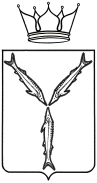 МИНИСТЕРСТВОЭКОНОМИЧЕСКОГО РАЗВИТИЯСАРАТОВСКОЙ ОБЛАСТИул. Московская, 72, г. Саратов, 410042Тел.: (845-2) 21-02-10; факс (845-2) 27-32-00mineconomy@saratov.gov.ru                             №  на №  Главам муниципальных районов и городских округов области